Nr sprawy: CUW.231.2.4.2021Na podstawie art. 275 pkt 1 ustawy z dnia 11 września 2019 r. Prawo zamówień publicznych (Dz. U. z 2021 r. poz. 1129) zwanej dalej ustawą, Centrum Usług Wspólnych Gminy Michałowice zaprasza do udziału w postępowaniu prowadzonym w trybie podstawowym
o wartości szacunkowej poniżej 214 000 euro na:„Zakup i sukcesywna dostawa produktów żywnościowych do Gminnego Przedszkola w Michałowicach i Gminnego Przedszkola w Nowej Wsi w 2022 r.”SPECYFIKACJA WARUNKÓW ZAMÓWIENIAOpracował:Agnieszka Sokołowska Tomasz WróblewskiZatwierdził:Kierownik Zamawiającego/-/Ewa WierzgałaDyrektor CUW Gminy MichałowiceNAZWA I ADRES ZAMAWIAJĄCEGO.Centrum Usług Wspólnych Gminy Michałowice, 05 – 816 Reguły, ul. Aleja Powstańców Warszawy 1tel. 	22 350 91 60fax: 	22 350 91 61NIP: 534 – 156 – 05 – 82REGON: 001189376e-mail: cuw@michalowice.plwww.cuw.michalowice.plePUAP: /CUWMichalowice Działający na podstawie art. 37 ust. 2 ustawy Pzp w imieniu i na rzecz Zamawiających:OSOBY UPRAWNIONE DO KONTAKTU Z WYKONAWCAMITRYB UDZIELENIA ZAMÓWIENIA:Postępowanie o udzielenie zamówienia publicznego prowadzone jest w trybie podstawowym na dostawę, której wartość jest mniejsza niż 214 000 euro.Podstawa prawna udzielenia zamówienia publicznego: art. 275 ust. 1 ustawy.Podstawa prawna opracowania specyfikacji:Ustawa z dnia 11 września 2019 r. Prawo zamówień publicznych (Dz. U.
z 2021 r. poz. 1129 ze zm. ) wraz z aktami wykonawczymi.Ustawa z dnia 23 kwietnia 1964 r. – Kodeks cywilny (tekst jednolity Dz. U. z 2020 r. poz. 1740 ze zm.).Miejsce publikacji ogłoszenia o przetargu:Biuletyn Zamówień Publicznych: 2021/BZP 00280789/01 z dnia 23.11.2021 r.   Strona internetowa zamawiającego – www.cuw.michalowice.plSPOSÓB POROZUMIEWANIA SIĘ ZAMAWIAJĄCEGO Z WYKONAWCAMI ORAZ PRZEKAZYWANIA OŚWIADCZEŃ I DOKUMENTÓW. W postępowaniu o udzielenie zamówienia komunikacja między Zamawiającym a Wykonawcami odbywa się drogą elektroniczną przy użyciu miniPortalu https://miniportal.uzp.gov.pl, ePUAPu https://epuap.gov.pl/wps/portal. Wykonawca zamierzający wziąć udział w postępowaniu o udzielenie zamówienia publicznego, musi posiadać konto na ePUAP. Wykonawca posiadający konto na ePUAP ma dostęp do formularzy: złożenia, zmiany, wycofania oferty lub wniosku oraz do formularza do komunikacji. Wymagania techniczne i organizacyjne wysyłania i odbierania korespondencji elektronicznej przekazywanej przy ich użyciu, opisane zostały w Regulaminie korzystania z miniPortalu dostępnym pod adresem https://miniportal.uzp.gov.pl/WarunkiUslugi oraz Regulaminie ePUAP.Wykonawca przystępując do niniejszego postępowania o udzielenie zamówienia publicznego, akceptuje warunki korzystania z miniPortalu, określone w Regulaminie miniPortalu oraz zobowiązuje się korzystając z miniPortalu przestrzegać postanowień tego regulaminu.Maksymalny rozmiar plików przesyłanych za pośrednictwem dedykowanych formularzy do złożenia i wycofania oferty oraz do komunikacji wynosi 150 MB.Za datę przekazania oferty, oświadczenia, o którym mowa w art. 125 ust. 1 ustawy Pzp, podmiotowych środków dowodowych, przedmiotowych środków dowodowych oraz innych informacji, oświadczeń lub dokumentów, przekazywanych w postępowaniu, przyjmuje się datę ich przekazania na ePUAP.W postępowaniu o udzielenie zamówienia korespondencja (inna niż oferta Wykonawcy
i załączniki do oferty) odbywa się elektronicznie za pośrednictwem dedykowanego formularza dostępnego na ePUAP oraz udostępnionego przez miniPortal (Formularz do komunikacji). Korespondencja przesłana za pomocą tego formularza nie może być szyfrowana. We wszelkiej korespondencji związanej z niniejszym postępowaniem Zamawiający i Wykonawcy posługują się numerem ogłoszenia (BZP).Przekazanie korespondencji w sposób opisany w ust. 7 wymaga obowiązkowego poinformowania Zamawiającego o przekazaniu wiadomości na adres e-mail wskazany w rozdziale I „Zamawiający” (niedopełnienie tego obowiązku uznane będzie jako nieskuteczne przekazanie dokumentów). Zamawiający może również komunikować się z Wykonawcami za pomocą poczty elektronicznej”.Dokumenty elektroniczne, oświadczenia lub elektroniczne kopie dokumentów lub oświadczeń składane są przez Wykonawcę za pośrednictwem Formularza do komunikacji jako załączniki. Zamawiający dopuszcza również możliwość składania dokumentów elektronicznych, oświadczeń lub elektronicznych kopii dokumentów lub oświadczeń za pomocą poczty elektronicznej, na adres e-mail wskazany w rozdziale I „Zamawiający”. Sposób sporządzenia dokumentów elektronicznych, oświadczeń lub elektronicznych kopii dokumentów lub oświadczeń musi być zgody z wymaganiami określonymi
w rozporządzeniu Prezesa Rady Ministrów z dnia 30 grudnia 2020 r. w sprawie sposobu sporządzania i przekazywania informacji oraz wymagań technicznych dla dokumentów elektronicznych oraz środków komunikacji elektronicznej w postępowaniu o udzielenie zamówienia publicznego. Zamawiający nie przewiduje sposobu komunikowania się z Wykonawcami w inny sposób niż przy użyciu środków komunikacji elektronicznej, wskazanych w SWZ.Postępowanie o udzielenie zamówienia prowadzi się w języku polskim.INFORMACJE O OFERTACH WARIANTOWYCH I CZĘŚCIOWYCH.Zamawiający nie dopuszcza składania ofert wariantowych.Zamawiający dopuszcza składanie ofert częściowych w podziale na 12 części.W POSTĘPOWANIU O UDZIELENIE ZAMÓWIENIA PUBLICZNEGO ZAMAWIAJĄCY: nie przewiduje zawarcia umowy ramowej,nie przewiduje wyboru najkorzystniejszej oferty z zastosowaniem aukcji elektronicznej,Zamawiający nie zastrzega kluczowych części zamówienia, które to Wykonawca miałby obowiązek wykonać osobiście.Zamawiający przewiduje możliwości udzielenia zamówień, o których mowa w art. 214 ust. 1  pkt. 8 ustawy Pzp dotychczasowemu  wykonawcy  zamówienia podstawowego,  zamówienia  na  dodatkowe  dostawy,  których  celem jest częściowa wymiana dostarczonych produktów albo zwiększenie bieżących  dostaw  w wysokości 20% zamówienia podstawowego. Zamówienia zostaną udzielone na podstawie odrębnej umowy w oparciu o ceny określone w ofercie Wykonawcy.OPIS PRZEDMIOTU ZAMÓWIENIA Przedmiotem zamówienia jest dostawa produktów żywnościowych do Gminnego Przedszkola w Michałowicach, przy ul. Szkolnej 13, 05-816 Michałowice oraz Gminnego Przedszkola
w Nowej Wsi przy ul.  Głównej 52A, wg następujących części:Część 1 – warzywa i owoce-Przedszkole w Michałowicach (kod CPV: 15300000-1),Część 2 – pieczywo-Przedszkole w Michałowicach (kod CPV: 15810000-9),Część 3 – mięso i wędliny -Przedszkole w Michałowicach (kod CPV: 15100000-9),Część 4 – mrożonki-Przedszkole w Michałowicach (kod CPV: 15331100-8, 15221000-3),Część 5 – produkty mleczarskie (nabiał) -Przedszkole w Michałowicach (kod CPV: 15500000-3),Część 6 – różne artykuły spożywcze-Przedszkole w Michałowicach (kod CPV: 15800000-6),Część 7 – warzywa i owoce-Przedszkole w Nowej Wsi (kod CPV: 15300000-1),Część 8 – pieczywo-Przedszkole w Nowej Wsi (kod CPV: 15810000-9),Część 9 – mięso i wędliny -Przedszkole w Nowej Wsi (kod CPV: 15100000-9),Część 10 – mrożonki-Przedszkole w Nowej Wsi (kod CPV: 15331100-8, 15221000-3),Część 11 – produkty mleczarskie (nabiał) -Przedszkole w Nowej Wsi (kod CPV: 15500000-3),Część 12 – różne artykuły spożywcze-Przedszkole w Nowej Wsi (kod CPV: 15800000-6),Szczegółowy opis przedmiotu zamówienia określony został w załącznikach 2.1 do 2.12
do SWZ stanowiących jednocześnie formularze asortymentowo – cenowe.TERMIN WYKONANIA ZAMÓWIENIA. Termin wykonania zamówienia wynosi 12 miesięcy od dnia 01.01.2022 r. WARUNKI UDZIAŁU W POSTĘPOWANIUW postępowaniu mogą wziąć udział Wykonawcy, którzy:Nie podlegają wykluczeniu na podstawie art. 108 ust. 1 ustawy.Spełniają warunki udziału w postępowaniu dotyczące zdolności technicznej lub zawodowej;Warunek ten zostanie spełniony, jeżeli Wykonawca wykaże, że w okresie ostatnich 3 lat przed upływem terminu składania ofert, a jeżeli okres prowadzenia działalności jest krótszy - w tym okresie, wykonał należycie co najmniej 2 dostawy polegające na dostawie żywności do placówek żywienia zbiorowego.  W przypadku wykonywania i nie zakończenia jeszcze dostawy, Wykonawca zobowiązany jest podać na jaką wartość do momentu upływu terminu składania ofert, umowa została wykonana.  PODSTAWY WYKLUCZENIA Na potwierdzenie niepodlegania wykluczeniu Wykonawca składa oświadczenie wraz
z ofertą. Z postępowania o udzielenie zamówienia wyklucza się Wykonawcę
z zastrzeżeniem art. 110 ust. 2 ustawy Pzp.będącego osobą fizyczną, którego prawomocnie skazano za przestępstwo:udziału w zorganizowanej grupie przestępczej albo związku mającym na celu popełnienie przestępstwa lub przestępstwa skarbowego, o którym mowa w art. 258 Kodeksu karnego,handlu ludźmi, o którym mowa w art. 189a Kodeksu karnego,o którym mowa w art. 228-230a, art. 250a Kodeksu karnego lub w art. 46 lub art. 48 ustawy z dnia 25 czerwca 2010 r. o sporcie,finansowania przestępstwa o charakterze terrorystycznym, o którym mowa w art. 165a Kodeksu karnego, lub przestępstwo udaremniania lub utrudniania stwierdzenia przestępnego pochodzenia pieniędzy lub ukrywania ich pochodzenia, o którym mowa w art. 299 Kodeksu karnego,o charakterze terrorystycznym, o którym mowa w art. 115 § 20 Kodeksu karnego, lub mające na celu popełnienie tego przestępstwa,powierzenia wykonywania pracy małoletniemu cudzoziemcowi, o którym mowa w art. 9 ust. 2 ustawy z dnia 15 czerwca 2012 r. o skutkach powierzania wykonywania pracy cudzoziemcom przebywającym wbrew przepisom na terytorium Rzeczypospolitej Polskiej (Dz. U. poz. 769),przeciwko obrotowi gospodarczemu, o których mowa w art. 296-307 Kodeksu karnego, przestępstwo oszustwa, o którym mowa w art. 286 Kodeksu karnego, przestępstwo przeciwko wiarygodności dokumentów, o których mowa w art. 270- 277d Kodeksu karnego, lub przestępstwo skarbowe,o którym mowa w art. 9 ust. 1 i 3 lub art. 10 ustawy z dnia 15 czerwca 2012 r. o skutkach powierzania wykonywania pracy cudzoziemcom przebywającym wbrew przepisom na terytorium Rzeczypospolitej Polskiej lub za odpowiedni czyn zabroniony określony w przepisach prawa obcego;jeżeli urzędującego członka jego organu zarządzającego lub nadzorczego, wspólnika spółki w spółce jawnej lub partnerskiej albo komplementariusza w spółce komandytowej lub komandytowo-akcyjnej lub prokurenta prawomocnie skazano za przestępstwo, o którym mowa w pkt 1;wobec którego wydano prawomocny wyrok sądu lub ostateczną decyzją administracyjną o zaleganiu z uiszczeniem podatków, opłat lub składek na ubezpieczenie społeczne lub zdrowotne, chyba, że Wykonawca odpowiednio przed upływem terminu składania ofert dokonał płatności należnych podatków, opłat lub składek na ubezpieczenie społeczne lub zdrowotne wraz z odsetkami lub grzywnami lub zawarł wiążące porozumienie w sprawie spłaty tych należności;wobec którego prawomocnie orzeczono zakaz ubiegania sią o zamówienia publiczne;jeżeli Zamawiający może stwierdzić, na podstawie wiarygodnych przesłanek, że Wykonawca zawarł z innymi Wykonawcami porozumienie mające na celu zakłócenie konkurencji, w szczególności jeżeli należąc do tej samej grupy kapitałowej w rozumieniu ustawy z dnia 16 lutego 2007 r. o ochronie konkurencji i konsumentów, złożyli odrębne oferty, oferty częściowe, chyba że wykażą, że przygotowali te oferty niezależnie od siebie;jeżeli, w przypadkach, o których mowa w art. 85 ust. 1 ustawy Pzp, doszło do zakłócenia konkurencji wynikającego z wcześniejszego zaangażowania tego Wykonawcy lub podmiotu, który należy z Wykonawcą do tej samej grupy kapitałowej w rozumieniu ustawy z dnia 16 lutego 2007 r. o ochronie konkurencji i konsumentów, chyba że spowodowane tym zakłócenie konkurencji może być wyeliminowane w inny sposób niż przez wykluczenie Wykonawcy z udziału w postępowaniu o udzielenie zamówienia.Wykonawca może zostać wykluczony przez Zamawiającego na każdym etapie postępowania o udzielenie zamówienia.Zamawiający nie wymaga przedstawienia podmiotowych środków dowodowych
na potwierdzenie braku podstaw wykluczenia.WYKAZ OŚWIADCZEŃ LUB DOKUMENTÓW JAKIE MAJĄ DOSTARCZYĆ WYKONAWCY W CELU POTWIERDZENIA SPEŁNIENIA WARUNKÓW UDZIAŁU W POSTĘPOWANIU ORAZ BRAKU PODSTAW DO WYKLUCZENIAWykonawca składa następujące oświadczenia i dokumenty wraz z ofertą:Opis przedmiotu zamówienia załącznik nr 1Oświadczenie o braku podstaw do wykluczenia - wg Załącznika nr 3 do SWZ.Oświadczenie dotyczące spełniania warunków udziału w postępowaniu – wg załącznika nr 4 do SWZ.Dokumenty składane na wezwanie zamawiającego:Wykaz co najmniej 2 dostaw polegających na dostawie żywności do placówek żywienia zbiorowego.  W przypadku wykonywania i nie zakończenia jeszcze dostawy, Wykonawca zobowiązany jest podać na jaką wartość do momentu upływu terminu składania ofert, umowa została wykonana. WYKONAWCA ZAGRANICZNYDokumenty napisane w języku obcym muszą być złożone wraz z tłumaczeniem na język polski, poświadczonym przez Wykonawcę.WYKONAWCY WSPÓLNIE UBIEGAJĄCY SIĘ O UDZIELENIE ZAMÓWIENIA. Wykonawcy wspólnie ubiegający się o niniejsze zamówienie ustanawiają pełnomocnika
do reprezentowania w postępowaniu. Pełnomocnictwo w oryginale lub kopii poświadczonej przez notariusza należy dołączyć do oferty. W przypadku wykonawców wspólnie ubiegający się o zamówienie dokumenty dotyczące spełnienia warunków udziału w postępowaniu powinny potwierdzać, że Wykonawcy wspólnie ubiegający się o zamówienie łącznie spełniają warunki udziału w postępowaniu określone w pkt. 9 oraz że każdy z nich spełnia warunek w zakresie w jakim będzie wykonywał zamówienie. Dokumenty określone w pkt. 11 składa osobno każdy
z Wykonawców wspólnie ubiegających się o zamówienie. Wykonawcy wspólnie ubiegający się o niniejsze zamówienie, których oferta zostanie uznana za najkorzystniejszą, przed podpisaniem umowy o realizację zamówienia
są zobowiązani przedstawić Zamawiającemu stosowną umowę zawierającą w swej treści następujące postanowienia: wyszczególnienie Wykonawców wspólnie ubiegających się o udzielenie zamówienia publicznego, określenie celu gospodarczego, dla którego umowa została zawarta (celem tym musi być zrealizowanie zamówienia), oznaczenie czasu trwania Konsorcjum obejmującego okres realizacji przedmiotu zamówienia, gwarancji i rękojmi, określenie lidera Konsorcjum, wykluczenie możliwości wypowiedzenia umowy Konsorcjum przez któregokolwiek
z jego członków do czasu wykonania zamówienia, oraz upływu czasu gwarancji
i rękojmi, odpowiedzialność za realizację zamówienia, za niewykonanie lub nienależyte wykonanie, zapis mówiący, że Wykonawcy występujący wspólnie ponoszą solidarną odpowiedzialność za realizację zamówienia, za niewykonanie lub nienależyte wykonanie zamówienia, ustanowienie pełnomocnika do zawarcia umowy w sprawie zamówienia publicznego. Wszyscy Wykonawcy należący do Konsorcjum ponoszą solidarną odpowiedzialność
za wykonanie umowy. WYSOKOŚĆ I FORMA WADIUM ORAZ ZABEZPIECZENIA NALEŻYTEGO WYKONANIA UMOWYZamawiający :nie żąda wniesienia wadium.nie żąda wniesienia zabezpieczenia należytego wykonania umowy.OPIS SPOSOBU PRZYGOTOWANIA OFERTY. Oferta musi być sporządzona w języku polskim, w postaci elektronicznej w formacie danych w szczególności: .pdf, .doc, .docx, .rtf, .xps, .odt i opatrzona kwalifikowanym podpisem elektronicznym, podpisem zaufanym lub podpisem osobistym.W celu korzystania z systemu miniPortal konieczne jest dysponowanie przez użytkownika
urządzeniem teleinformatycznym z dostępem do sieci Internet. Aplikacja działa na Platformie Windows, Mac i Linux.Poświadczenia za zgodność z oryginałem dokonuje odpowiednio wykonawca, podmiot, na którego zdolnościach lub sytuacji polega wykonawca, wykonawcy wspólnie ubiegający się o udzielenie zamówienia publicznego w zakresie dokumentów, które każdego z nich dotyczą. Poprzez oryginał należy rozumieć dokument podpisany kwalifikowanym podpisem elektronicznym lub podpisem zaufanym lub osobistym przez osobę/osoby upoważnioną/upoważnione. Poświadczenie za zgodność z oryginałem następuje w formie elektronicznej podpisane kwalifikowanym podpisem elektronicznym lub podpisem zaufanym lub osobistym przez osobę/osoby upoważnioną/upoważnione. Sposób zaszyfrowania oferty opisany został w Instrukcji użytkownika dostępnej na miniPortalu (odbywa się automatycznie).Do przygotowania oferty konieczne jest posiadanie przez osobę upoważnioną do reprezentowania Wykonawcy kwalifikowanego podpisu elektronicznego, podpisu osobistego lub podpisu zaufanego.Jeżeli na ofertę składa się kilka dokumentów, Wykonawca powinien stworzyć folder, do którego przeniesie wszystkie dokumenty oferty, podpisane kwalifikowanym podpisem elektronicznym, podpisem zaufanym lub podpisem osobistym. Następnie z tego folderu Wykonawca zrobi folder .zip (bez nadawania mu haseł i bez szyfrowania). W kolejnym kroku za pośrednictwem miniPortalu Wykonawca zaszyfruje folder zawierający dokumenty składające się na ofertę.Wszelkie informacje stanowiące tajemnicę przedsiębiorstwa w rozumieniu ustawy z dnia 16 kwietnia 1993 r. o zwalczaniu nieuczciwej konkurencji (Dz. U. z 2019 r. poz. 1010), które Wykonawca zastrzeże jako tajemnicę przedsiębiorstwa, powinny zostać złożone w osobnym pliku wraz z jednoczesnym zaznaczeniem polecenia „Załącznik stanowiący tajemnicę przedsiębiorstwa”, a następnie wraz z plikami stanowiącymi jawną część skompresowane do jednego pliku archiwum (ZIP). Wykonawca zobowiązany jest, wraz z przekazaniem tych informacji, wykazać spełnienie przesłanek określonych w art. 11 ust. 2 ustawy z dnia 16 kwietnia 1993 r. o zwalczaniu nieuczciwej konkurencji. Zaleca się, aby uzasadnienie zastrzeżenia informacji jako tajemnicy przedsiębiorstwa było sformułowane w sposób umożliwiający jego udostępnienie. Zastrzeżenie przez Wykonawcę tajemnicy przedsiębiorstwa bez uzasadnienia, będzie traktowane przez Zamawiającego jako bezskuteczne ze względu na zaniechanie przez Wykonawcę podjęcia niezbędnych działań w celu zachowania poufności objętych klauzulą informacji zgodnie z postanowieniami art. 18 ust. 3 ustawy Pzp.Do oferty należy dołączyć oświadczenie o niepodlegania wykluczeniu w postaci elektronicznej opatrzone kwalifikowanym podpisem elektronicznym, podpisem zaufanym lub podpisem osobistym, a następnie wraz z plikami stanowiącymi ofertę skompresować do jednego pliku archiwum (ZIP). Do przygotowania oferty zaleca się wykorzystanie Formularza Oferty, którego wzór stanowią Załączniki do SWZ. W przypadku, gdy Wykonawca nie korzysta z przygotowanego przez Zamawiającego wzoru, w treści oferty należy zamieścić wszystkie informacje wymagane w Formularzu Ofertowym. Zawartość oferty. kompletna oferta musi zawierać: Formularz Oferty, sporządzony na podstawie wzoru stanowiącego Załącznik Nr 2
i 2.1-2.12 do niniejszej SWZ, dokumenty i oświadczenia (zał. nr  3 i 4) wskazane w SWZ, wzór umowy (załącznik nr 5), pełnomocnictwo do występowania w imieniu Wykonawcy w przypadku, gdy dokumentów składających się na ofertę nie podpisuje osoba uprawniona
do reprezentowania Wykonawcy, Pełnomocnictwo do złożenia oferty musi być złożone w oryginale w takiej samej formie, jak składana oferta (t. j. w formie elektronicznej lub postaci elektronicznej opatrzonej podpisem zaufanym lub podpisem osobistym). Dopuszcza się także złożenie elektronicznej kopii (skanu) pełnomocnictwa sporządzonego uprzednio w formie pisemnej, w formie elektronicznego poświadczenia sporządzonego stosownie do art. 97 § 2 ustawy z dnia 14 lutego 1991 r. - Prawo o notariacie, które to poświadczenie notariusz opatruje kwalifikowanym podpisem elektronicznym, bądź też poprzez opatrzenie skanu pełnomocnictwa sporządzonego uprzednio w formie pisemnej kwalifikowanym podpisem, podpisem zaufanym lub podpisem osobistym mocodawcy. Elektroniczna kopia pełnomocnictwa nie może być uwierzytelniona przez upełnomocnionegopożądane przez Zamawiającego jest złożenie przez Wykonawcę w ofercie spisu treści
z wyszczególnieniem ilości stron wchodzących w skład oferty. SPOSÓB ORAZ TERMIN SKŁADANIA OFERT.Wykonawca składa ofertę za pośrednictwem Formularza do złożenia lub wycofania oferty dostępnego na ePUAP i udostępnionego również na miniPortalu. Sposób złożenia oferty opisany został w Instrukcji użytkownika dostępnej na miniPortalu. Ofertę wraz z wymaganymi załącznikami należy złożyć w terminie do dnia 01.12.2021 r. do godz. 12:00.Wykonawca może złożyć tylko jedną ofertę.Zamawiający odrzuci ofertę złożoną po terminie składania ofert.Otwarcie ofert nastąpi w dniu 01.12.2021 r. do godz. 12:30.poprzez odszyfrowanie ofert.Zamawiający, najpóźniej przed otwarciem ofert, udostępni na stronie internetowej prowadzonego postępowania informację o kwocie, jaką zamierza przeznaczyć na sfinansowanie zamówienia.Zamawiający, niezwłocznie po otwarciu ofert, udostępnia na stronie internetowej prowadzonego postępowania informacje o:nazwach albo imionach i nazwiskach oraz siedzibach lub miejscach prowadzonej działalności gospodarczej bądź miejscach zamieszkania wykonawców, których oferty zostały otwarte;cenach lub kosztach zawartych w ofertach.Wykonawca po przesłaniu oferty za pomocą Formularza do złożenia lub wycofania oferty na „ekranie sukcesu” otrzyma numer oferty generowany przez ePUAP. Ten numer należy zapisać i zachować. Będzie on potrzebny w razie ewentualnego wycofania oferty. Wykonawca przed upływem terminu do składania ofert może wycofać ofertę za pośrednictwem Formularza do wycofania oferty dostępnego na ePUAP i udostępnionego również na miniPortalu. Sposób wycofania oferty został opisany w Instrukcji użytkownika dostępnej na miniPortalu.Wykonawca po upływie terminu do składania ofert nie może wycofać złożonej oferty.TERMIN ZWIĄZANIA OFERTĄ. Wykonawca pozostaje związany złożoną ofertą do dnia 31 grudnia 2021 r. Bieg terminu związania ofertą rozpoczyna się wraz z upływem terminu składania ofert. OPIS SPOSOBU OBLICZANIA CENY. Wykonawca uwzględniając wszystkie wymogi, o których mowa w niniejszej SWZ, powinien w cenie brutto ująć wszelkie koszty niezbędne dla prawidłowego i pełnego wykonania przedmiotu zamówienia oraz uwzględnić inne opłaty i podatki, a także ewentualne upusty i rabaty zastosowane przez wykonawcę.Cena oferty za realizację danej części zamówienia zostanie wskazana przez wykonawcę
w formularzu ofertowym (zał. nr 2 do SWZ) oraz zostanie wyliczona na podstawie wypełnionego formularza asortymentowo-cenowego odnoszącego się do tej części, stanowiącego załącznik w zależności od części 2.1 – 2.12 do SWZ. Cena oferty dla danej części określa maksymalne wynagrodzenie wykonawcy z tytułu realizacji zamówienia.W formularzu ofertowym należy podać cenę oferty:bez podatku VAT (netto),podatek VAT,łącznie z podatkiem VAT (brutto).Prawidłowe ustalenie podatku VAT należy do obowiązków wykonawcy zgodnie
z przepisami ustawy o podatku od towarów i usług oraz podatku akcyzowym. Zamawiający nie uzna za oczywistą omyłkę i nie będzie poprawiał błędnie ustalonego podatku VAT.Jeżeli w postępowaniu zostanie złożona oferta, której wybór prowadziłby do powstania obowiązku podatkowego Zamawiającego zgodnie z przepisami o podatku od towarów
i usług w zakresie dotyczącym wewnątrzwspólnotowego nabycia towarów, Zamawiający w celu oceny takiej oferty doliczy do przedstawionej w niej ceny podatek od towarów
i usług, który miałby obowiązek wpłacić zgodnie z obowiązującymi przepisami.Cena winna być wyrażona w złotych polskich do dwóch miejsc po przecinku tj. do pełnego grosza i określić wartość wykonania przedmiotu zamówienia w terminie jego realizacji, zgodnie z ustalonym w umowie terminem. Cena oferty i ceny jednostkowe podane przez Wykonawcę zawierają w sobie wszystkie koszty związane z realizacją przedmiotu zamówienia, w szczególności zawierają koszty transportu, załadunku i rozładunku, są stałe przez cały okres trwania umowy. Zamawiający nie dopuszcza przedstawienia ceny w kilku wariantach. W przypadku przedstawienia ceny w taki sposób oferta zostanie odrzucona.Zabrania się Wykonawcy, pod rygorem odrzucenia oferty jako niezgodnej z SWZ, modyfikacji wykazu asortymentu zawartego w opisie przedmiotu zamówienia poprzez usunięcie którejkolwiek pozycji lub dopisanie asortymentu nie ujętego przez Zamawiającego; Ostateczną cenę oferty stanowi wartość brutto wyliczona przez wykonawcę.OPIS KRYTERIÓW, KTÓRYMI ZAMAWIAJĄCY BĘDZIE SIĘ KIEROWAŁ PRZY WYBORZE OFERTY WRAZ Z PODANIEM ZNACZENIA TYCH KRYTERIÓW I SPOSOBU OCENY OFERT Kryterium ceny zostało zastosowane jako jedyne kryterium oceny ofert, gdyż przedmiot zamówienia ma ustalone standardy jakościowe opisane w formularzach 2.1 – 2.12.  Zamawiający oceni i porówna jedynie te oferty, które: zostaną złożone przez Wykonawców nie wykluczonych przez Zamawiającego
z niniejszego postępowania;nie zostaną odrzucone przez Zamawiającego.Nie zawierają rażąco niskiej ceny na podstawie art. 224 ustawy.Przy wyborze oferty Zamawiający będzie się kierował następującymi kryteriami: Cena oferty - 100 %Sposób obliczenia kryterium: maksymalna ilość punktów do uzyskania – 100. Liczba punktów przyznanych za oferowaną cenę będzie liczona ilorazem ceny najniższej do analizowanej pomnożonej przez 100. Otrzymana ilość punktów zostanie pomnożona przez wagę kryterium według formuły: C=(Cmin /Coferta ) x 100 pkt.,Cmin  –  oznacza najniższą cenę zaoferowaną w postępowaniu, Coferta – cena badanej oferty. Oferta, która otrzyma najwyższą wynikową ilość punktów zostanie uznana za najkorzystniejszą pod względem ceny, pozostałe oferty zostaną sklasyfikowane zgodnie
z ilością uzyskanych punktów. W toku badania i oceny ofert zamawiający może żądać od Wykonawców w wyjaśnień dotyczących treści złożonych ofert. Zamawiający poprawia w ofercie:oczywiste omyłki pisarskie,oczywiste omyłki rachunkowe, z uwzględnieniem konsekwencji rachunkowych dokonanych poprawek,inne omyłki polegające na niezgodności oferty ze specyfikacją, niepowodujące istotnych zmian w treści oferty - niezwłocznie zawiadamiając o tym wykonawcę, którego oferta została poprawiona.Zamawiający udzieli zamówienia wykonawcy, którego oferta odpowiada wszystkim wymaganiom określonym w specyfikacji istotnych warunków zamówienia i została oceniona, jako najkorzystniejsza w oparciu o podane w specyfikacji kryteria oceny ofert. INFORMACJE O FORMALNOŚCIACH, JAKIE POWINNY ZOSTAĆ DOPEŁNIONE PO WYBORZE OFERTY W CELU ZAWARCIA UMOWY. Umowa zostanie zawarta na warunkach określonych w Specyfikacji oraz że wzorem umowy załączonymi do SWZ (załącznik 5 do SWZ).Umowa w sprawie niniejszego zamówienia:zostanie zawarta w formie pisemnej pod rygorem nieważności,mają do niej zastosowanie przepisy ustawy Prawo Zamówień Publicznych, Kodeksu Cywilnego oraz prawa żywnościowego, zakres świadczenia Wykonawcy wynikający z umowy jest tożsamy z jego zobowiązaniem zawartym w ofercie;jest zawarta na okres wskazany we specyfikacji,Zamawiający dopuszcza możliwość dokonania  zmian postanowień zawartej umowy
w stosunku do treści oferty, na podstawie której dokonano wyboru Wykonawcy
w przypadku wystąpienia nw. okoliczności, z uwzględnieniem podanych warunków ich wprowadzenia:w wypadku zmian podmiotowych po stronie Wykonawcy, zgodnie z obowiązującymi przepisami prawa,w wypadku zmian nr rachunku bankowego wykonawcy, na który jest płacone wynagrodzenie,w wypadku niemożliwych do przewidzenia niekorzystnych warunków atmosferycznych, które mają wpływ na realizację zamówienia publicznego,w wypadku zmian terminu wykonania umowy lub jej części,zmiany terminów oraz zasad płatności na skutek wystąpienia przyczyn, których nie można było przewidzieć w chwili zawarcia umowy,cena podana przez Wykonawcę nie będzie podlegała zmianom przez okres trwania umowy, z wyjątkiem korzystania z programów rabatowych oferowanych przez Wykonawcę toku realizowanej umowy,w pozostałym zakresie - w sytuacji nieprzewidzianej i niezawinionej przez strony, której wystąpienia strony nie mogły przewidzieć pomimo zachowania należytej staranności,w wypadku zaistnienia innej, niemożliwej do przewidzenia w momencie zawarcia umowy okoliczności prawnej, ekonomicznej lub technicznej, za którą żadna ze stron nie ponosi odpowiedzialności, skutkującej brakiem możliwości należytego wykonania umowy albo zaistnienia okoliczności leżących po stronie zamawiającego, w szczególności spowodowanych sytuacją finansową, zdolnościami płatniczymi lub warunkami organizacyjnymi lub okolicznościami, które były niemożliwe do przewidzenia w chwili zawarcia umowy.Warunkiem dokonania zmian, o których mowa w pkt. 3 jest złożenie wniosku przez stronę inicjującą zmianę, zawierającego:opis zmiany,uzasadnienie zmiany,obliczenie kosztów zmiany, jeżeli zmiana będzie miała wpływ na wynagrodzenie wykonawcy.Zmiana postanowień umowy może nastąpić wyłącznie za zgodą obu stron wyrażona
w formie pisemnego aneksu pod rygorem nieważności.Osobą uprawnioną ze strony Zamawiającego do ustalania szczegółów związanych
z podpisaniem umowy po wyborze najkorzystniejszej oferty, będzie: Przedszkole w Michałowicach – Elżbieta Korczak, tel. 22 723 83 80 wew. 1 pmichalowice@wikom.pl ,Przedszkole w Nowej Wsi – Marta Kurpiel, tel. 22 758 26 51, przedszkole@nowawies.pl.ŚRODKI OCHRONY PRAWNEJ. Środki ochrony prawnej przysługują Wykonawcy, jeżeli ma lub miał interes w uzyskaniu zamówienia oraz poniósł lub może ponieść szkodę w wyniku naruszenia przez Zamawiającego przepisów ustawy Pzp. Odwołanie przysługuje na: niezgodną z przepisami ustawy czynność Zamawiającego, podjętą w postępowaniu o udzielenie zamówienia, w tym na projektowane postanowienie umowy; zaniechanie czynności w postępowaniu o udzielenie zamówienia, do której Zamawiający był obowiązany na podstawie ustawy.Odwołanie wnosi się do Prezesa Krajowej Izby Odwoławczej w formie pisemnej albo w formie elektronicznej albo w postaci elektronicznej opatrzone podpisem zaufanym. Na orzeczenie Krajowej Izby Odwoławczej oraz postanowienie Prezesa Krajowej Izby Odwoławczej, o którym mowa w art. 519 ust. 1 ustawy Pzp, stronom oraz uczestnikom postępowania odwoławczego przysługuje skarga do sądu. Skargę wnosi się do Sądu Okręgowego w Warszawie za pośrednictwem Prezesa Krajowej Izby Odwoławczej.Szczegółowe informacje dotyczące środków ochrony prawnej określone są w Dziale IX „Środki ochrony prawnej” ustawy Pzp. PODWYKONAWSTWO. Zamawiający nie dopuszcza możliwości powierzenia przez Wykonawcę części zamówienia podwykonawcom. OCHRONA DANYCH OSOBOWYCH ZEBRANYCH PRZEZ ZAMAWIAJĄCEGO W TOKU POSTĘPOWANIA.Obowiązek informacyjny wynikający z art. 13 RODO dotyczący zbierania danych osobowych bezpośrednio od osoby fizycznej, której dane dotyczą, w celu związanym z postępowaniem
o udzielenie zamówienia publicznego Zamawiający informuje, że Centrum Usług Wspólnych Gminy Michałowice przetwarza dane zawarte w ofertach, znajdujące się w publicznie dostępnych rejestrach (Krajowy Rejestr Sądowy, Centralna Ewidencja i Informacja
o Działalności Gospodarczej RP, Krajowy Rejestr Karny) w celu prowadzenia postępowań
w sprawie zamówienia publicznego na postawie przepisów ustawy z dnia 11 września 2019 r. – Prawo zamówień publicznych. Wśród tych informacji mogą pojawić się dane, które na gruncie rozporządzenia Parlamentu Europejskiego i Rady Unii Europejskiej 2016/679 z dnia 27 kwietnia 2016 r. w sprawie ochrony osób fizycznych w związku z przetwarzaniem danych osobowych i w sprawie swobodnego przepływu takich danych oraz uchylenia dyrektywy 95/46/WE (dalej: „Ogólne Rozporządzenie” lub „RODO”), mają charakter danych osobowych.W świetle powyższego informujemy, że:Administratorem danych osobowych (dalej: „Administrator”) jest CENTRUM USŁUG WSPÓLNYCH GMINY MICHAŁOWICE 05-816 Michałowice, Reguły ul. Aleja Powstańców Warszawy 1 tel. 22 350 91 60; fax: 22 350 91 61 e-mail: przetargi@cuw.michalowice.pl. W sprawach związanych z Pani/Pana danymi proszę kontaktować się z Inspektorem Ochrony Danych Panem Piotrem Glen, kontakt pisemny za pomocą poczty tradycyjnej na adres wskazany powyżej bądź email: iodo.cuw@michalowice.pl; Dane osobowe zawarte w ofertach są przetwarzane na podstawie art. 6 ust. 1 lit. c RODO, tj. przetwarzanie jest niezbędne do wypełnienia obowiązku prawnego ciążącego na administratorze oraz następujące przepisy prawa: ustawa z dnia 11 września 2019 r. - Prawo zamówień publicznych (Dz.U. 2019 poz. 2019), rozporządzenia Ministra Rozwoju, Pracy i Technologii z dnia 23 grudnia 2020 r. w sprawie podmiotowych środków dowodowych oraz innych dokumentów lub oświadczeń, jakich może żądać zamawiający od wykonawcy (Dz.U. 2020 poz. 2415), ustawa o narodowym zasobie archiwalnym 
i archiwach (tj. Dz.U. 2020 poz. 164 ze zm.). Celem przetwarzania danych osobowych jest prowadzenie w imieniu własnym postępowań o udzielenie zamówień publicznych. Przetwarzanie danych osobowych na potrzeby ww. postępowań mieści się w zakresie obowiązków ustawowych CENTRUM USŁUG WSPÓLNYCH GMINY MICHAŁOWICE  jako zamawiającego w rozumieniu art. 4 RODO.Państwa dane pozyskane w związku z postępowaniem o udzielenie zamówienia publicznego przekazywane będą wszystkim zainteresowanym podmiotom i osobom, gdyż co do zasady postępowanie o udzielenie zamówienia publicznego jest jawne. Odbiorcą Państwa danych osobowych będą upoważnieni pracownicy i współpracownicy CUW,
w tym osoby wchodzące w skład komisji przetargowej. Ograniczenie dostępu do Państwa danych, o których mowa wyżej może wystąpić jedynie w szczególnych przypadkach, jeśli jest to uzasadnione przepisami prawa.WYKAZ ZAŁĄCZNIKÓW DO SIWZ. Załącznikami do niniejszej SIWZ są następujące wzory: Centrum Usług Wspólnych Gminy Michałowiceul. Aleja Powstańców Warszawy 1, 05-816 Regułytel.: 22 350 91 60; fax: 22 350 91 61; e-mail: cuw@michalowice.pl  NIP: 534-15-60-582; REGON: 001189376www.cuw.michalowice.pl 1Gminnego Przedszkola w Michałowicach.Ul. Szkolna 13, 05 – 816 Michałowice2Gminnego Przedszkola w Nowej Wsi. ul. Główna 52A, 05 – 806 Nowa Wieś.Agnieszka SokołowskaTomasz Wróblewskitel.	22 350 91 59tel.	22 350 91 57fax.	22 350 91 61fax.	22 350 91 61e-mail	przetargi@cuw.michalowice.ple-mail	przetargi@cuw.michalowice.plLp. Oznaczenie załącznika Nazwa Załącznika 1. Załącznik Nr 1 Opis przedmiotu zamówienia2. Załącznik Nr 2 Formularz oferty 3. Załącznik Nr 2.1 – 2.12 Formularze asortymentowo – cenowe 4. Załącznik Nr 3 Oświadczenie o braku podstaw do wykluczenia5. Załącznik Nr 4 Oświadczenie o spełnieniu warunków udziału w postępowaniu 6.Załącznik Nr 5Wzór umowy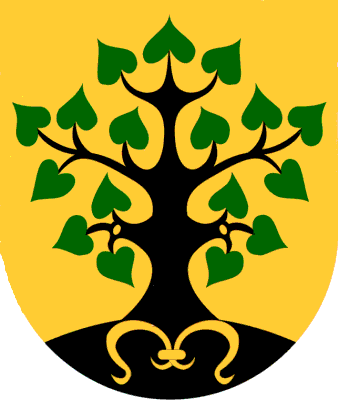 